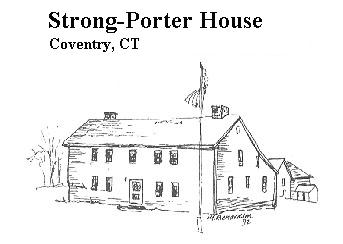 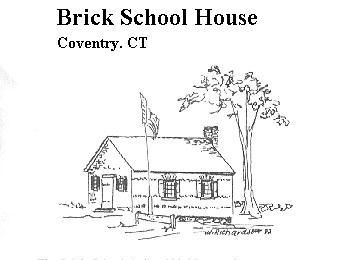 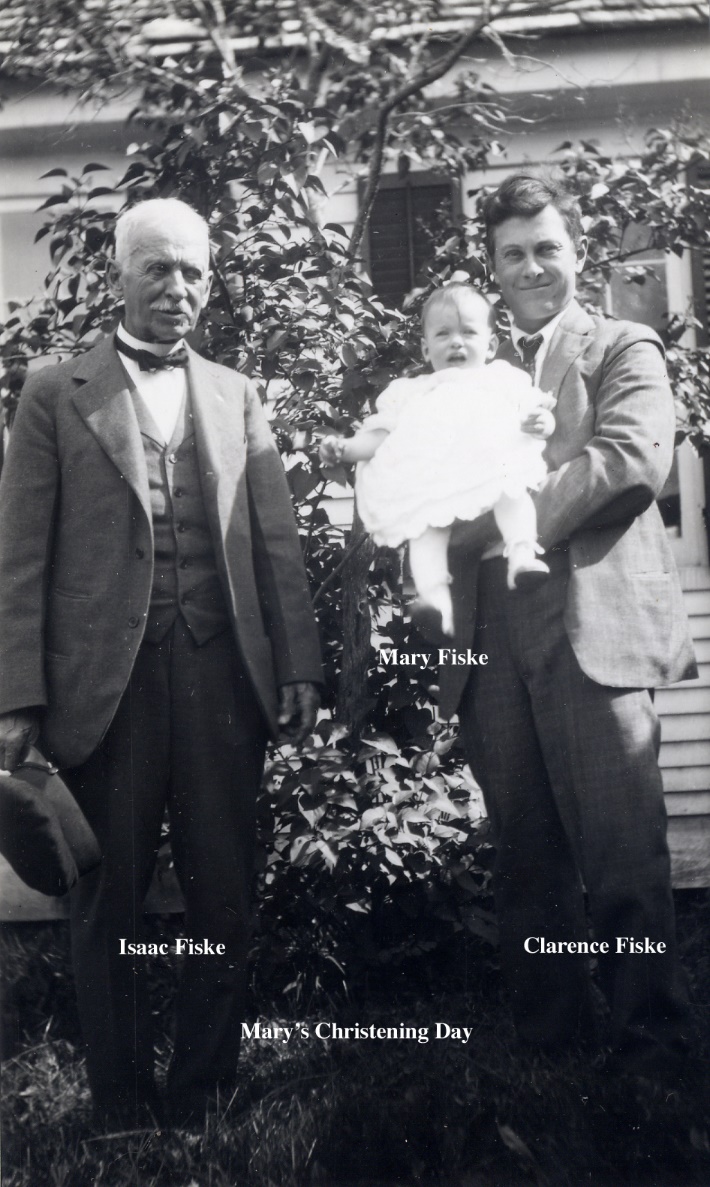 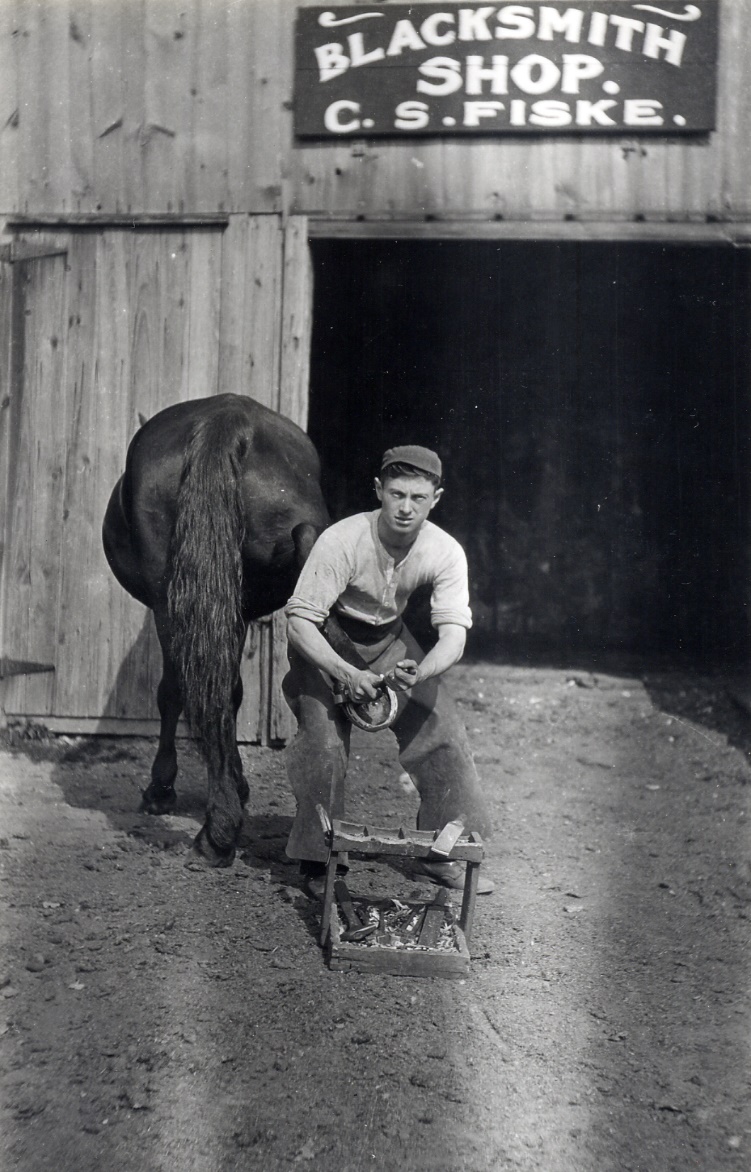 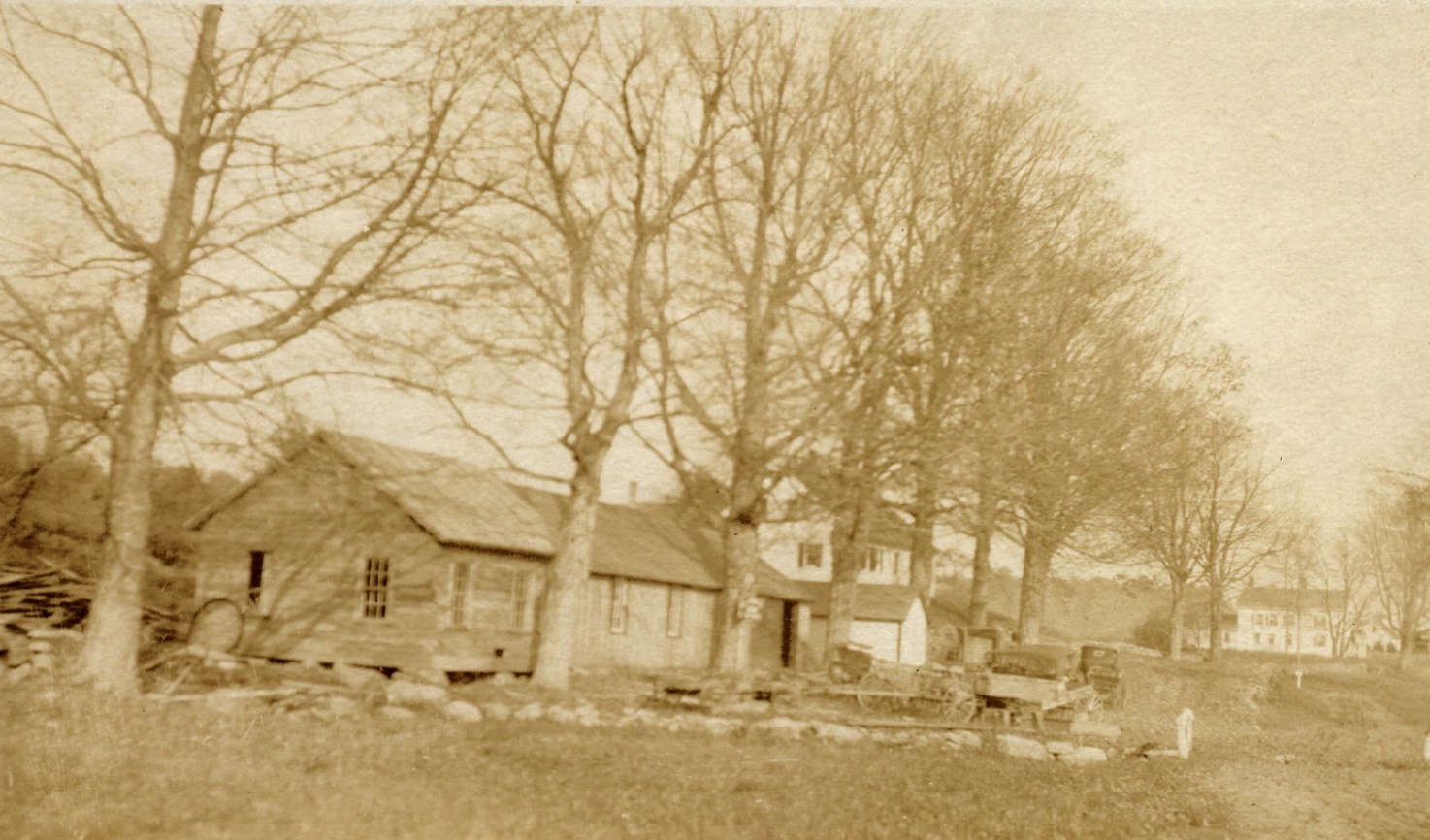 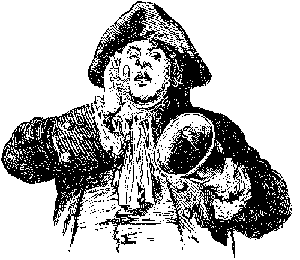    In these pictures taken on Stage Rd. they are a happy and enthusiastic family, however life changed in an instant when Clarence took a blow to the head from a horse’s hoof, a constant danger to people who worked with large farm animals.  Clarence died as a result of that accident in 1933 at the age of 37.  His father had died just 9 months earlier and Annie’s father in 1931.  Annie inherited many responsibilities.  She had the shop moved around the corner where it became Vinton’s garage and later Vinton’s Store.  She had the building at 70/72 Stage Rd. converted into a two family house and sold.  44 Stage Rd. was sold in 1933.  Annie married Clarence’s partner Wenzel Augston and they moved to Florida with her daughter Mary. [ below- C.H.Schell, Wenzel Augston, Mary, Clarence and Annie Fiske]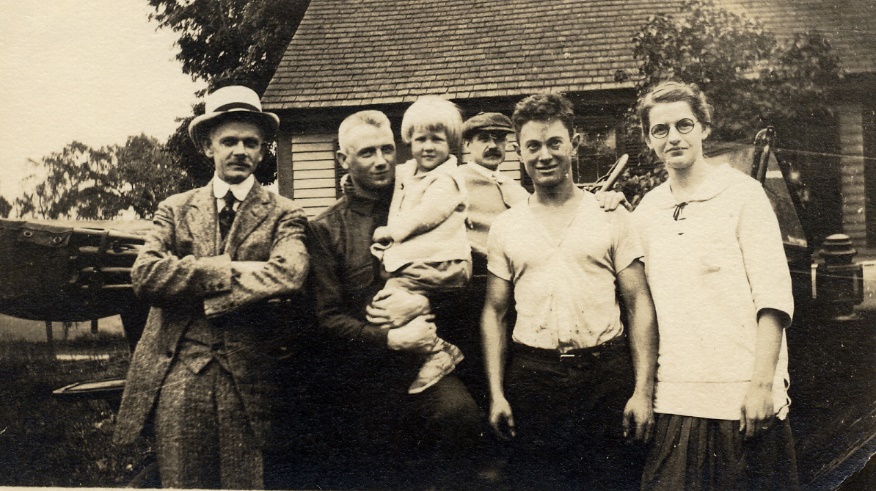 It was Mary’s grandson Larry Bruce who passed these photos on to his cousin Dave Hayden.  Dave Hayden’s Grandfather Charles G. Schell was Annie Fiske’s brother, and it was his questions sent to us about the Schell farm on Brewster St. that resulted in the gift of 165 photos of the Schell, Fiske and Vinton homes and families from Dave Hayden.  Which leads to our announcement of a slide show that we are calling …………………………………………………written by Sue Way research by Bill JobbagyAn Early 20th Century North Coventry Picture ShowWill be presented by The Coventry Historical Society on March 17th at the 2nd Church Community Center at 6:30 PM. It’s our annual “Stew & Story” . A variety of stews, desserts and beverages will be served.  Please bring a mug or a bowl and a spoon, and call for a reservation so we know how much stew to make- $8.00 for members $10.00 all others, children negotiable . Longtime residents are invited to bring a few North Coventry pictures of their own from this era and to join in the story telling.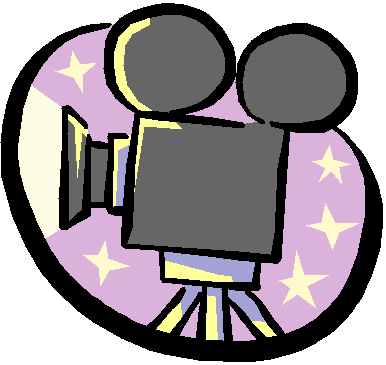    Brick School Program says goodbye to Ginney and Gary Dilk. After 11 years developing and running programs at our Brick School House at the corner of Merrow Rd. and Goose Lane, and maintaining the property.  Ginney and Gary Dilk are saying goodbye and planning to move to Tennessee.  CHS would like to extend our thanks for years of service and all the great ideas and great memories.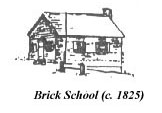 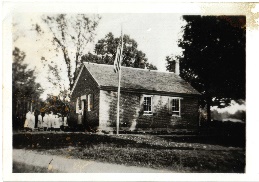   Carol North, Anne Burke and Mary Schweitzer have volunteered to run the 3rd grade school program in the fall, but we are still hoping to find someone who would like to open the Brick School once a month 3rd Sunday in May through the 1st Sunday in Oct. and look after and hopefully add to the Coventry Schools History Collection that Ginney has built.  It’s an opportunity to learn some of the Town’s history from a child’s point of view, get to know some of your neighbors and give them access to this place and it’s collections. Contact info.below.																																																																																																																																																																																																																																																											                          Volunteers will be needed on Sundays at Strong Porter Museum from 11 Am to 2 Pm to park cars and show people the house and outbuildings during the Farmers Market. Visit the market and then stay for a while.  CHS Tag Sale June 11 and 12donations welcome, volunteers are welcome!	